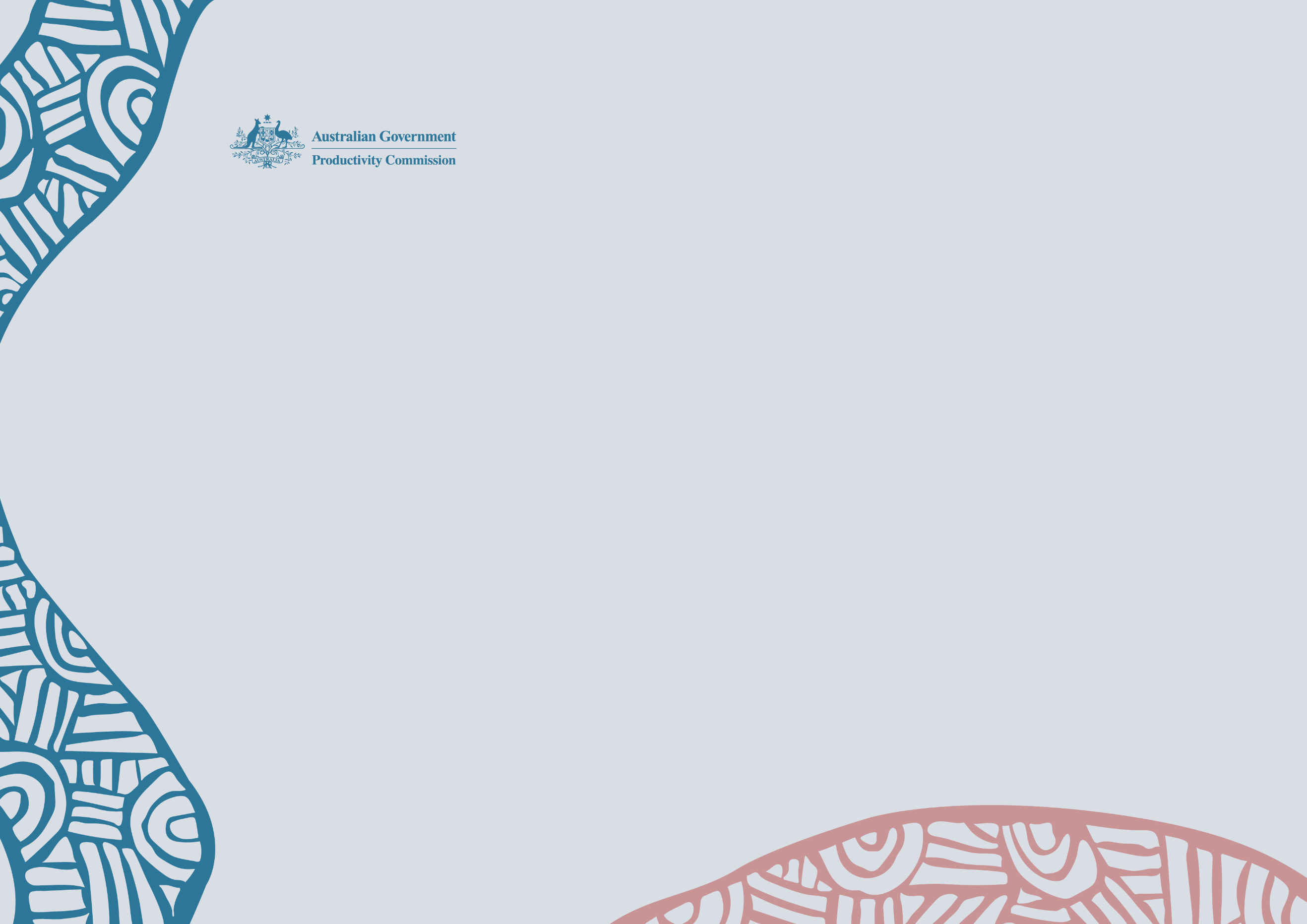 Centring Aboriginal and Torres Strait Islander people, perspectives, priorities and knowledgesCentring Aboriginal and Torres Strait Islander people, perspectives, priorities and knowledgesCentring Aboriginal and Torres Strait Islander people, perspectives, priorities and knowledgesCentring Aboriginal and Torres Strait Islander people, perspectives, priorities and knowledgesUnsatisfactory practiceDeveloping practiceMature practiceLeading practiceDetermining what to evaluateAgencies do not engage Aboriginal and Torres Strait Islander people in decisions about what policies and programs should be prioritised for evaluationAgencies undertake some engagement with Aboriginal and Torres Strait Islander people about what policies and programs should be prioritised for evaluationAboriginal and Torres Strait Islander people are engaged to decide what policies and programs have the greatest impact on their lives and should be prioritised for evaluationEvaluation priorities are consistently set by, or in partnership with, Aboriginal and Torres Strait Islander peopleDetermining what to evaluateEvaluations do not consider how agencies are working with Aboriginal and Torres Strait Islander people to develop and deliver policies and programsEvaluations give limited attention to how agencies are working with Aboriginal and Torres Strait Islander people to develop and deliver policies and programsEvaluations include an examination of how agencies are working with Aboriginal and Torres Strait Islander people to develop and deliver policies and programsEvaluations routinely examine how agencies are working with Aboriginal and Torres Strait Islander people to develop and deliver policies and programs, and how this can be improvedPlanning, designing and conducting evaluationAgencies place little or no weight on the perspectives, priorities and knowledges of Aboriginal and Torres Strait Islander people, organisations and communities when undertaking evaluations Agencies recognise the benefits of incorporating the perspectives, priorities and knowledges of Aboriginal and Torres Strait Islander people, organisations and communities into evaluations, and they make some effort to incorporate these into evaluationsAgencies draw on the perspectives, priorities and knowledges of Aboriginal and Torres Strait Islander people, organisations and communities when undertaking evaluationsAgencies actively seek and draw on the perspectives, priorities and knowledges of Aboriginal and Torres Strait Islander people, organisations and communities when undertaking evaluationsPlanning, designing and conducting evaluationAgencies do not consider the impacts of their mainstream policies and programs on Aboriginal and Torres Strait Islander people Agencies make some effort to consider and measure the impacts of their mainstream policies and programs on Aboriginal and Torres Strait Islander peopleAgencies routinely consider impacts of their mainstream policies and programs on Aboriginal and Torres Strait Islander people, and evaluate those where the impact is considered significantAgencies partner with Aboriginal and Torres Strait Islander people in regularly, systematically and transparently assessing the impact of their mainstream policies and programs on Aboriginal and Torres Strait Islander people, and evaluate those where the impact is considered significantPlanning, designing and conducting evaluationAgencies do not give Aboriginal and Torres Strait Islander people, organisations and communities the opportunity to decide how they want to be involved in evaluationsAgencies engage with Aboriginal and Torres Strait Islander people, organisations and communities on how they would like to be involved in evaluations Aboriginal and Torres Strait Islander people, organisations and communities have the opportunity to decide how they want to be involved in evaluationsAgencies consistently empower Aboriginal and Torres Strait Islander people, organisations and communities to decide how they would like to be involved in evaluations Planning, designing and conducting evaluationAgencies allow insufficient time and resources for meaningful engagement with Aboriginal and Torres Strait Islander people during evaluationsAgencies allocate some time and resources to facilitate engagement with Aboriginal and Torres Strait Islander people during evaluationsAgencies allocate sufficient time and resources for meaningful engagement with Aboriginal and Torres Strait Islander people during evaluationsAgencies allocate sufficient time and resources for extensive engagement with Aboriginal and Torres Strait Islander people during evaluationsPlanning, designing and conducting evaluationEvaluators lack key skills and experience working in partnership with Aboriginal and Torres Strait Islander people in evaluationEvaluators identify, acknowledge and address gaps in their skills and experience in working in partnership with Aboriginal and Torres Strait Islander people in evaluationEvaluators are Aboriginal and/or Torres Strait Islander people, or demonstrate significant skills, experience and understanding working with Aboriginal and Torres Strait Islander peopleEvaluators are Aboriginal and/or Torres Strait Islander people, or demonstrate extensive skills and have a range of experiences working with Aboriginal and Torres Strait Islander people across different settings Planning, designing and conducting evaluationDecisions about data planning, collection and use are made without engaging with Aboriginal and Torres Strait Islander peopleDecisions about data planning, collection and use are made after engaging with Aboriginal and Torres Strait Islander peopleDecisions about data planning, collection and use are undertaken with Aboriginal and Torres Strait Islander peopleDecisions about data planning, collection and use are led by Aboriginal and Torres Strait Islander people Planning, designing and conducting evaluationAgencies make no attempt to reflect the diversity of Aboriginal and Torres Strait Islander people, perspectives, priorities and experiences when designing and reporting evaluationsAgencies recognise and acknowledge the diversity of Aboriginal and Torres Strait Islander people, perspectives, priorities and experiences and make some effort to reflect this when designing and reporting evaluationsAgencies typically reflect the diversity of Aboriginal and Torres Strait Islander people, perspectives, priorities and experiences when designing and reporting evaluationsAgencies consistently and effectively reflect the diversity of Aboriginal and Torres Strait Islander people, perspectives, priorities and experiences when designing and reporting evaluations Reporting evaluation findingsAgencies do not involve Aboriginal and Torres Strait Islander people when translating or interpreting evaluation findingsAgencies seek to test translations and interpretations of evaluation findings with Aboriginal and Torres Strait Islander people where evaluation findings affect themAgencies actively engage or partner with Aboriginal and Torres Strait Islander people in translating and interpreting evaluation findings that affect themAboriginal and Torres Strait Islander people lead the translation of evaluation findings that affect them to ensure that they are meaningful, accessible and usefulReporting evaluation findingsEvaluation reports do not contain information about how Aboriginal and Torres Strait Islander people were involved in the evaluation processEvaluation reports contain basic information about how Aboriginal and Torres Strait Islander people were involved in the evaluation processEvaluation reports describe in detail how Aboriginal and Torres Strait Islander people were involved in the evaluation processEvaluation reports describe in detail how Aboriginal and Torres Strait Islander people were involved in the evaluation process, including by reporting on the outcomes of this engagementReporting evaluation findingsAgencies make no attempt to communicate evaluation findings back to the Aboriginal and Torres Strait Islander people, organisations and communities that participated Agencies make evaluation findings available to Aboriginal and Torres Strait Islander people, organisations and communities that participatedAgencies are proactive in sharing evaluation findings with Aboriginal and Torres Strait Islander people, organisations and communities that participatedAgencies routinely share evaluation findings with Aboriginal and Torres Strait Islander people, organisations and communities that participated, using a variety of culturally appropriate formatsBuilding evaluation culture and capabilityEvaluation teams do not have the capability to incorporate Aboriginal and Torres Strait Islander knowledges into their evaluative thinking. Agencies do little to address gaps in the cultural capability of their staffEvaluation teams recognise the importance of — and seek to deepen their capability to incorporate —Aboriginal and Torres Strait Islander knowledges in their evaluative thinking. Agencies identify gaps in the cultural capability of their staff and seek to address these gapsEvaluation teams have the capability to incorporate Aboriginal and Torres Strait Islander knowledges into their evaluative thinking. Agencies provide opportunities for staff to strengthen their cultural capabilityEvaluation teams have the capability to incorporate Aboriginal and Torres Strait Islander knowledges into their evaluative thinking, and have extensive experience in doing so. Agencies provide opportunities for staff to strengthen and maintain their cultural capability, and share their capability with othersBuilding evaluation culture and capabilityAgencies do not consider how their evaluations can strengthen capability among Aboriginal and Torres Strait Islander evaluators, organisations and communities to plan, commission, conduct and use evaluations Agencies are aware that evaluations are an opportunity to strengthen capability among Aboriginal and Torres Strait Islander evaluators, organisations and communities to plan, commission, conduct and use evaluations, and pursue opportunities to strengthen this capability as they arise Agencies’ evaluation processes strengthen capability among Aboriginal and Torres Strait Islander evaluators, organisations and communities to plan, commission, conduct and use evaluations. Agencies support actions to build a cohort of Aboriginal and Torres Strait Islander evaluatorsAgencies proactively identify opportunities to strengthen capability among Aboriginal and Torres Strait Islander evaluators, organisations and communities to plan, commission, conduct and use evaluations, and implement these through their evaluation conduct. Agencies support actions to build a cohort of Aboriginal and Torres Strait Islander evaluatorsBuilding evaluation culture and capabilityAgencies have no relationships with Aboriginal and Torres Strait Islander people and make no attempt to build them Agencies have some relationships with Aboriginal and Torres Strait Islander people and pursue opportunities to build them when they ariseAgencies have strong and sustainable relationships with Aboriginal and Torres Strait Islander people and evaluation processes strengthen these relationships Agencies have strong and sustainable partnerships with Aboriginal and Torres Strait Islander people and proactively identify opportunities to strengthen these relationships Building evaluation culture and capabilityAgencies dismiss or ignore feedback from Aboriginal and Torres Strait Islander people and organisations about their evaluation practicesAgencies are willing to consider feedback from Aboriginal and Torres Strait Islander people and organisations about their evaluation practicesAgencies encourage feedback from Aboriginal and Torres Strait Islander people and organisations about their evaluation practices, and incorporate lessons from this feedback into their future practicesAgencies have enduring processes in place to receive feedback from Aboriginal and Torres Strait Islander people and organisations about their evaluation practices, and incorporate lessons from this feedback into their future practicesBuilding credible evaluation practicesBuilding credible evaluation practicesBuilding credible evaluation practicesBuilding credible evaluation practicesUnsatisfactory practiceDeveloping practiceMature practiceLeading practiceDetermining what to evaluateAgencies do not set evaluation priorities, or set priorities in an ad hoc mannerAgencies’ approach to priority setting incorporates some assessment of the importance of policies and programs to Aboriginal and Torres Strait Islander people, the impact of the policy or program, and its risk profile, strategic significance and budgetAgencies set evaluation priorities systematically based on what is important to Aboriginal and Torres Strait Islander people, the impact of the policy or program, and its risk profile, strategic significance and budgetAgencies consistently set evaluation priorities in a systematic way that reflects what is important to Aboriginal and Torres Strait Islander people, the impact of the policy or program, and its risk profile, strategic significance and budgetPlanning, designing and conducting evaluationAgencies do not give Aboriginal and Torres Strait Islander people the opportunity to be engaged in the evaluation processAgencies provide Aboriginal and Torres Strait Islander people with opportunities to be involved in the evaluation processAgencies consistently provide Aboriginal and Torres Strait Islander people with opportunities to engage in all stages of the evaluation process. Parts of evaluations that relate to outcomes for Aboriginal and Torres Strait Islander people, by default, feature co-design or partnership arrangementsAgencies have enduring structures and/or processes in place to facilitate Aboriginal and Torres Strait Islander engagement in all stages of the evaluation process. Aboriginal and Torres Strait Islander people lead evaluations of Indigenous-specific policies and programs. For evaluations of mainstream policies and programs, Aboriginal and Torres Strait Islander people lead parts of evaluations that consider the impacts of these policies and programs on Indigenous peoplePlanning, designing and conducting evaluationAgencies make little or no attempt to build independence into how evaluations are designed and conducted. Evaluation is undertaken by program managersThere is increasing awareness within agencies of the importance of independence in evaluation, and steps are taken to build independence into how evaluations are designed and conductedAgencies ensure that there is an appropriate level of independence in their evaluation planning and conduct. Decisions about who should undertake an evaluation are made after considering the purpose of the evaluation and the knowledge and skills needed to do the evaluation wellAgencies have enduring structures and/or processes in place to ensure that evaluation is consistently planned and conducted in an independent manner. Decisions about who should undertake an evaluation are driven by a robust assessment of who is best placed to undertake the evaluation, based on the purpose of the evaluation and the knowledge and skills needed to do the evaluation wellPlanning, designing and conducting evaluationEvaluation is under-resourced by agenciesThe resources agencies allocate to evaluation are insufficient, but some more recent evaluations have been better resourced (and agencies acknowledge that more resources are required to do evaluation well) The resources agencies allocate to evaluation are proportionate to the size and importance of the policy or program being evaluated Evaluation is consistently well-resourced by agencies, and resources are consistently and effectively allocated based on the size and importance of the policy or program being evaluated Planning, designing and conducting evaluationAgencies do not adequately plan for evaluation and data collection during the policy or program design processThere is some evidence that agencies are planning for evaluation and data collection during the policy or program design processAgencies plan for evaluation early, before policies and programs are implemented so that the right data can be collected to undertake rigorous analysis and measure the things that are important to Aboriginal and Torres Strait Islander peopleAgencies have processes embedded to ensure that evaluations are planned for early, before policies and programs are implemented so that the right data can be collected to undertake rigorous analysis and measure the things that are important to Aboriginal and Torres Strait Islander people. Evaluation planning is documented and followed through onPlanning, designing and conducting evaluationAgencies select evaluation approaches and methods with little or no regard to evaluation questions being asked, data, time and resources Agencies consider evaluation questions, data, time and resources when deciding on approaches and methods to be used in evaluations Agencies employ appropriate approaches and methods, given the evaluation questions, data, time and resourcesAgencies deliberately and routinely tailor evaluation approaches and methods to ensure they are the most appropriate, given the evaluation questions, data, time and resourcesPlanning, designing and conducting evaluationAgencies give little regard to the quality of the data they use in evaluation or how they are collectedAgencies take steps to ensure that the data used in evaluation are of good quality and collected in a culturally safe manner Data used for evaluation are of high quality and are collected in a culturally safe manner. Data can be disaggregated to reflect the diversity of Aboriginal and Torres Strait Islander people and communitiesData used for evaluation are consistently of high quality and are collected in a culturally safe manner. Data are disaggregated to reflect the diversity of Aboriginal and Torres Strait Islander people and communities, where appropriatePlanning, designing and conducting evaluationAgencies apply little or no quality assurance to evaluations Agencies apply quality assurance processes to high-priority evaluations. The value of quality assurance is understoodAgencies routinely apply effective quality assurance processes to evaluations Agencies have processes in place to apply quality assurance to evaluations. Quality assurance processes are tailored to evaluationsReporting evaluation findingsEvaluation reports contain little or no commentary on the methods or data used, or on the limitations of the evaluationEvaluation reports contain some information on methods and data used, and acknowledge the limitations of the evaluation Evaluation methods, data and limitations are described in detail in evaluation reportsEvaluation methods, data and limitations are described in detail in evaluation reports. Information on methods and data are shared (where appropriate)  to encourage replicabilityBuilding evaluation culture and capabilityEvaluation teams and staff have gaps in their cultural and technical capability that impact on their ability to deliver high-quality evaluations. Limited effort is made by agencies to address these gapsAgencies identify gaps in the cultural and technical capability of evaluation teams and staff and make effort to address these gaps Evaluation is undertaken by teams that have the cultural and technical capability and experience to deliver high-quality evaluation. Commissioners have the necessary skills to effectively commission — and assess the quality of — evaluations. Agencies provide opportunities for staff to improve their capability to plan, commission, conduct, report and use evaluations of policies and programs affecting Aboriginal and Torres Strait Islander peopleEvaluation is undertaken by teams that have the cultural and technical capability and experience to deliver high-quality evaluation. Commissioners have the necessary skills to effectively commission — and assess the quality of — evaluations. Agencies provide opportunities for staff to improve, maintain and share their capability to plan, commission, conduct, report and use evaluations of policies and programs affecting Aboriginal and Torres Strait Islander people Improving evaluation usefulnessImproving evaluation usefulnessImproving evaluation usefulnessImproving evaluation usefulnessUnsatisfactory practiceDeveloping practiceMature practiceLeading practiceDetermining what to evaluateAgencies make little effort to channel evaluation effort into areas where it will add the most valueWhen determining what to evaluate, agencies consider which policies, programs and outcomes affect the lives of Aboriginal and Torres Strait Islander people, and where there are knowledge gaps about what works, why, for whom and in what circumstancesAgencies direct evaluation effort to policies, programs and outcomes most relevant for improving the lives of Aboriginal and Torres Strait Islander people, and where there are knowledge gaps about what works, why, for whom and in what circumstancesAgencies direct their greatest effort to evaluating the policies, programs and outcomes that matter most to the lives of Aboriginal and Torres Strait Islander people (as determined by Aboriginal and Torres Strait Islander people), and where there are the greatest knowledge gaps about what works, why, for whom and in what circumstances. Agencies have processes in place to promote continuous improvement for all policies and programs, even if they are not deemed to be a priority for evaluationPlanning, designing and conducting evaluationAgencies do not integrate evaluation into the policy and program design cycle, and little effort is made to ensure that evaluation findings will be available at key decision points Agencies consider how evaluation findings will be used when planning and designing evaluationsEvaluation is embedded in the policy design and delivery cycle and agencies plan for evaluation early. Evaluations are planned and conducted with the intention that findings will be able to be used at key decision points and to inform decision making by governments and Aboriginal and Torres Strait Islander people, organisations and communities. Program logics are developed for all new policies and programsEvaluation is embedded in the policy design and delivery cycle and agencies plan for evaluation early. Evaluations are planned and conducted with the intention that findings will be able to be used at key decision points and used as a basis for decision making by governments and Aboriginal and Torres Strait Islander people, organisations and communities. Program logics are developed for all policies and programsPlanning, designing and conducting evaluationEvaluation questions are of little relevance for Aboriginal and Torres Strait Islander peopleAgencies consider what is important for Aboriginal and Torres Strait Islander people and other intended users of evaluation when determining evaluation questionsAgencies ensure that evaluation questions reflect what is important to Aboriginal and Torres Strait Islander people and other intended users of evaluation. Aboriginal and Torres Strait Islander people are partners in the development and validation of evaluation questionsAgencies ensure that evaluation questions reflect what is important to Aboriginal and Torres Strait Islander people and other intended users of evaluation. Aboriginal and Torres Strait Islander people lead the setting of evaluation questions that affect themPlanning, designing and conducting evaluationAgencies do not consider the data priorities of Aboriginal and Torres Strait Islander people when collecting and using data for evaluationAgencies consider the data priorities of Aboriginal and Torres Strait Islander people when collecting and using data for evaluationData collected and used for evaluation align with Aboriginal and Torres Strait Islander data priorities Agencies have processes in place to ensure that data collected and used for evaluation align with Aboriginal and Torres Strait Islander data prioritiesReporting evaluation findingsEvaluation reports are written and communicated in ways that limit their value and usefulness to inform decision makingAgencies invest effort in ensuring that evaluation reports are written and communicated clearly and in a way that is useful to evaluation users including policy makers, Aboriginal and Torres Strait Islander people and program providersEvaluation reports are written and communicated clearly and in ways that are useful to evaluation users, including policy makers, Aboriginal and Torres Strait Islander people and program providersEvaluation reports are clearly written and communicated in ways that are useful to evaluation users. Communication of evaluation findings is tailored to maximise usefulness to different audiences Reporting evaluation findingsAgencies do not attempt to situate or contextualise the findings from evaluations against the wider evidence baseAgencies make some effort to situate or contextualise the findings from evaluations against the wider evidence baseAgencies synthesise evaluation findings and/or use findings in meta-analysis to contextualise findings and provide broader insights Agencies consistently synthesise evaluation findings and/or use findings in meta-analysis to contextualise findings and provide broader insights. Syntheses and meta-analyses are published Building evaluation culture and capabilityAgencies place little or no value on evaluative thinking, or view evaluation as an inconvenience or threatThere is growing appreciation of the benefits of evaluation in agenciesAgencies view evaluation as core business. Agencies understand the benefits of evaluation as well as how to ask questions that will inform decision making Agencies view evaluation as an essential element of effective policy making and stewardship. A sustained culture of evaluative thinking and continual improvement is embedded across all levels of agencies Building evaluation culture and capabilityAgencies seldom use evaluation findings to inform changes to policies and programs Agencies use evaluation findings as important inputs when making changes to policies and programsAgencies routinely incorporate the findings of evaluations into how policies and programs are designed and managed, and new policy developmentAgencies have processes in place to consistently incorporate the findings of evaluations into how policies and programs are designed and managed, and new policy developmentBuilding evaluation culture and capabilityAgencies make little or no effort to build their capability to use and respond to evaluation findings. Agencies dismiss or ignore recommendations from the Office of Indigenous Policy Evaluation (OIPE), the Indigenous Evaluation Council and other authoritative sources on how to make their evaluations more usefulAgencies recognise the importance of building their capability to use and respond to evaluation findings, and take some steps to build this capability. Agencies see recommendations from the OIPE, the Indigenous Evaluation Council and other authoritative sources as opportunities to make their evaluations more usefulAgencies build their capability to use and respond to evaluation findings. Agencies recognise recommendations from the OIPE, the Indigenous Evaluation Council and other authoritative sources as opportunities to make their evaluations more useful. Agencies respond to recommendationsAgencies build, maintain and share their capability to use and respond to evaluation findings. Agencies recognise recommendations from the OIPE, the Indigenous Evaluation Council and other authoritative sources as opportunities to make their evaluations more useful. Agencies respond to recommendations, including clearly identifying the recommendations that will or will not be actioned and why Building evaluation culture and capabilityAgencies do not acknowledge that Aboriginal and Torres Strait Islander people, organisations and communities may need some support to use and implement evaluation findings.Agencies appreciate that Aboriginal and Torres Strait Islander people, organisations and communities may need some support to use and implement evaluation findings, and make some effort to provide this support Agencies support Aboriginal and Torres Strait Islander people, organisations and communities to use and implement evaluation findingsAgencies consistently and significantly support Aboriginal and Torres Strait Islander people, organisations and communities to use and implement evaluation findings Building ethical evaluation practicesBuilding ethical evaluation practicesBuilding ethical evaluation practicesBuilding ethical evaluation practicesUnsatisfactory practiceDeveloping practiceMature practiceLeading practiceDetermining what to evaluateAgencies do not engage with Aboriginal and Torres Strait Islander people on identifying evaluation priorities, or engage with Aboriginal and Torres Strait Islander people in a culturally unsafe mannerAgencies are aware of the importance of following ethical practices when engaging with Aboriginal and Torres Strait Islander people on identifying evaluation prioritiesAgencies engage with Aboriginal and Torres Strait Islander people on identifying evaluation priorities in an ethical way Agencies have established processes that ensure that Aboriginal and Torres Strait Islander people are engaged on identifying evaluation priorities in an ethical wayPlanning, designing and conducting evaluationAgencies make little or no effort to ensure that evaluation is conducted according to the values and ethics identified in established guidelines for research and evaluation with Aboriginal and Torres Strait Islander people, organisations and communities The values and ethics identified in established guidelines for research and evaluation with Aboriginal and Torres Strait Islander people, organisations and communities inform how agencies conduct evaluationAgencies conduct evaluation according to the values and ethics identified in established guidelines for research and evaluation with Aboriginal and Torres Strait Islander people, organisations and communitiesAgencies have consistent processes in place to ensure evaluation is conducted according to the values and ethics identified in established guidelines for research with Aboriginal and Torres Strait Islander people, organisations and communitiesPlanning, designing and conducting evaluationAgencies’ evaluation plans allow little or no time for evaluators to meet ethical requirements Agencies’ evaluation plans allow some time and resources for evaluators to meet ethical requirements Agencies’ evaluation plans allow sufficient time and resources for evaluators to meet ethical requirementsAgencies’ evaluation plans consistently allow extensive time and resources for evaluators to meet ethical requirementsPlanning, designing and conducting evaluationAgencies do not assess ethical risks as part of the evaluation processAgencies assess and document ethical risks as part of the evaluation processAgencies undertake a systematic, risk-based assessment of ethical risk as part of the evaluation process. Agencies identify, document and action processes to reduce or manage ethical risk. Formal ethical review is undertaken when assessed as necessary, and is done by an ethics committee with expertise in research with Aboriginal and Torres Strait Islander peopleAgencies engage with Aboriginal and Torres Strait Islander people in undertaking a systematic, risk-based and consistent assessment of ethical risk as part of their evaluation processes. Agencies identify, document and action processes to reduce or manage ethical risk. Formal ethical review is undertaken when assessed as necessary and is done by an ethics committee with expertise in research with Aboriginal and Torres Strait Islander peoplePlanning, designing and conducting evaluationAgencies do not consider how collecting, storing and sharing data can be done in a way that benefits Aboriginal and Torres Strait Islander people When collecting, storing and sharing data, agencies consider how this can be done in ways that benefit and do not harm Aboriginal and Torres Strait Islander people, including by engaging with Aboriginal and Torres Strait Islander people on how these actions are undertakenAgencies collect, store and share data in ways that benefit and do not harm Aboriginal and Torres Strait Islander people Agency data governance and management processes collect, store and share data in ways that benefit and do not harm Aboriginal and Torres Strait Islander people Reporting evaluation findingsEvaluation reports contain little or no information or documentation about how ethical conduct was followedEvaluation reports contain some information or documentation about how ethical conduct was followedEvaluation reports clearly document how ethical conduct was followedEvaluation reports clearly and comprehensively document how ethical conduct was followed. Lessons learned as part of upholding ethical conduct are shared in reportsReporting evaluation findingsEvaluation reports do not acknowledge the contributions of evaluation participantsEvaluation reports acknowledge the contributions of evaluation participants Evaluation reports recognise and provide information on the contributions of evaluation participantsEvaluation reports recognise and provide detailed information on the contributions of evaluation participantsReporting evaluation findingsDecisions on the ownership, management and communication of data are made without any engagement with Aboriginal and Torres Strait Islander people Decisions on the ownership, management and communication of data and results are made after engagement with Aboriginal and Torres Strait Islander peopleOwnership, management and communication of data and results is negotiated with Aboriginal and Torres Strait Islander people and processes are agreed to at an early stageAgencies have enduring processes in place to ensure that the ownership, management and communication of data and results is negotiated with Aboriginal and Torres Strait Islander people and processes are agreed to at an early stageBuilding evaluation culture and capabilityThere is little or no understanding within agencies about what is required to conduct evaluation ethically with Aboriginal and Torres Strait Islander people, and/or few or no opportunities provided for staff to improve their capability to undertake evaluation ethicallyThere is some understanding within agencies about how to conduct evaluation ethically with Aboriginal and Torres Strait Islander people, and the importance of building the capability of staff to undertake evaluation ethicallyAgency staff understand what is required to uphold ethical practice when evaluating policies and programs affecting Aboriginal and Torres Strait Islander people, and agencies provide opportunities for staff to improve their capabilities to address ethical issues during evaluationThere is a deep and widespread understanding within agencies about what is required to uphold ethical practice when evaluating policies and programs affecting Aboriginal and Torres Strait Islander people. Agencies proactively provide opportunities for their staff to maintain, improve and share their capabilities to address ethical issues during evaluationImproving evaluation transparencyImproving evaluation transparencyImproving evaluation transparencyImproving evaluation transparencyUnsatisfactory practiceDeveloping practiceMature practiceLeading practiceDetermining what to evaluateAgencies do not publish relevant evaluation planning documents, such as evaluation forward work plans, priority setting criteria, evaluation frameworks, strategies or policiesAgencies publish some evaluation planning documentsAgencies publish (in full) all significant evaluation planning documentsAgencies publish (in full) all significant evaluation planning documents in a single, accessible location Planning, designing and conducting evaluationThere is no transparency about who will conduct evaluations or how they are selectedThere is transparency around who will conduct evaluations and there is some transparency around the processes and criteria through which evaluators are selectedEvaluation teams are selected through an open and transparent process. Where evaluations are commissioned, the processes and criteria used to make tender decisions are transparentThere is a sustained commitment to transparency around how evaluation teams are selected. Where evaluations are commissioned, the processes and criteria used to make tender decisions are consistently transparent Planning, designing and conducting evaluationAgencies provide evaluation participants with insufficient information before seeking their consent to participateAgencies appreciate the importance of providing information to evaluation participants, and some information is provided to participants before seeking their consent to participateAgencies provide evaluation participants with sufficient information about the purpose and conduct of evaluations, what participating means for them, the procedures for the collection and use of data, and other information before seeking their consent to participate Agencies provide evaluation participants with sufficient information about the purpose and conduct of evaluations, what participating means for them, the procedures for the collection and use of data, and other information before seeking their consent to participate Planning, designing and conducting evaluationEvaluators do not engage Aboriginal and Torres Strait Islander people when determining how evaluation findings and data will be sharedAgencies have some engagement with — and consider feedback from — Aboriginal and Torres Strait Islander people when determining how evaluation findings and data will be sharedAgencies and evaluators work with Aboriginal and Torres Strait Islander people early in the planning process to determine how evaluation findings and data will be shared in ways that suit the needs of Aboriginal and Torres Strait Islander people, organisations and communitiesAgencies and evaluators consistently work with Aboriginal and Torres Strait Islander people early in the planning process, and develop and follow plans (agreed to with Aboriginal and Torres Strait Islander people) concerning how evaluation findings and data will be shared in ways that suit the needs of Aboriginal and Torres Strait Islander people, organisations and communitiesPlanning, designing and conducting evaluationAgencies make little or no effort to facilitate appropriate access to and release of data, or do so in an inappropriate or culturally unsafe manner Agencies appreciate the importance of facilitating appropriate access to and release of data (including for peer review, participants and communities) while also protecting privacy and confidentiality, and make efforts to accommodate this through their evaluation practicesAgencies facilitate access to and release of data (including for peer review, participants and communities) while also protecting privacy and confidentialityAgencies have clear, robust and proven processes in place for facilitating access to and release of data (including for peer review, participants and communities) while also protecting privacy and confidentiality. Agencies have 
a proven record of appropriately providing access to and release of data Reporting evaluation findingsReports of evaluations of policies and programs that affect Aboriginal and Torres Strait Islander people are not publishedMost reports of evaluations of policies and programs that affect Aboriginal and Torres Strait Islander people are published and shared with the Indigenous Evaluation ClearinghouseThe reports of evaluations of policies and programs that affect Aboriginal and Torres Strait Islander people are routinely published, are easy to find and are shared with the Indigenous Evaluation Clearinghouse. Where evaluation reports are not published, reasons are provided, and a summary of the report publishedThe reports of evaluations of policies and programs that affect Aboriginal and Torres Strait Islander people are published, are easy to find and are shared with the Indigenous Evaluation Clearinghouse by default. Where valid reasons exist that justify an evaluation report not being published, these reasons are clearly articulated and published, and a summary of the report publishedReporting evaluation findingsEvaluation reports contain little or no commentary on the methods or data used, or on the limitations of the evaluationEvaluation reports contain some information on methods and data used, and acknowledge the limitations of the evaluation Evaluation reports include clear documentation of methods, data, ethical practices and limitations of the evaluation and its results. Evaluation reports outline how Aboriginal and Torres Strait Islander people were engaged during the evaluation processEvaluation reports include clear and detailed documentation of methods, data, ethical practices and limitations of the evaluation and its results. Evaluation reports outline how Aboriginal and Torres Strait Islander people were engaged during the evaluation process. Information on methods and data are shared (where appropriate) to encourage replicability Reporting evaluation findingsEvaluation findings are not published and/or not supported by evidence. Agency management does not publicly respond to evaluation findingsThere is some discussion of findings and their basis in evaluation reports. Agency management provides some degree of public response to evaluation findingsFindings are published in evaluation reports and their basis is transparent, clearly argued and well supported by evidence. Agency management publish a timely response to evaluation findingsFindings are published in evaluation reports and their basis is transparent, clearly argued and well supported by evidence. Agency management publish a timely response to evaluation findings. The implementation of agency management responses is followed up and reported onBuilding evaluation culture and capabilityAgencies make little effort to share lessons from their evaluationsAgencies share lessons from their evaluations internallyAgencies routinely share lessons from their evaluations internally, across other government agencies and with others external to governmentAgencies routinely share lessons from their evaluations internally, across other government agencies and with others external to government. Formal processes are in place to facilitate the recording and sharing of lessonsBuilding evaluation culture and capabilityAgencies make no effort to keep evaluation participants informed of progressAgencies make information on evaluation progress available to participants Agencies make information on evaluation progress available to participants. Where evaluation activities have not commenced or been completed on schedule, agencies explain why and provide revised plans Agencies proactively provide information on evaluation progress to participants. Where evaluation activities have not commenced or been completed on schedule, agencies explain why and provide revised plans 